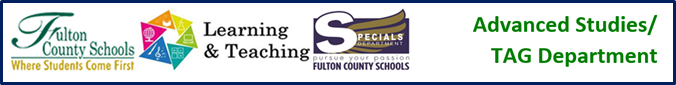  Internship Program Weekly TimesheetWeek (indicate below the current week with an “x”). _______________________________________________________		____________________Site supervisor’s signature							DateName of Internship Host SiteIntern’s nameInternship Program Advisor’s NameHost Site Supervisor’s Name12345678910111213141516DayDateStart timeEnd timeTotal hoursComments (What did you do?)SundayMondayTuesdayWednesdayThursdayFridaySaturdayTotal hours for the weekCumulative total hours for the semester